目次第１章　総則１ 目的この計画は、災害対策基本法及び大阪市防災・減災条例の趣旨に則り、大阪市及び天王寺・阿倍野駅周辺地区の事業者がそれぞれの責任と役割を果たし、連携した天王寺・阿倍野駅周辺地区での混乱防止を図ることを目的とし、帰宅困難者対策を円滑に行うための「天王寺・阿倍野駅周辺地区の統一的な指針」として、本計画を策定するものである。２ 用語の定義本計画で使用する用語について、次の通り定義する。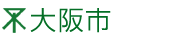 天王寺・阿倍野駅周辺地区帰宅困難者対策計画公表版天王寺・阿倍野駅周辺地区帰宅困難者対策協議会2019年2月第１章　総則第１章　総則1　　１　目的　　１　目的1　　２　用語の定義　　２　用語の定義1　　３　天王寺・阿倍野駅周辺地区の状況　　３　天王寺・阿倍野駅周辺地区の状況2　　４　計画の位置付け　　４　計画の位置付け8　　５　事業者・行政・帰宅困難者の役割分担　　５　事業者・行政・帰宅困難者の役割分担9　　６　基本的な帰宅困難者対策　　６　基本的な帰宅困難者対策9第２章　事前対策12　　１　情報提供拠点の確保　　１　情報提供拠点の確保12　　２　一時滞在スペースの確保　　２　一時滞在スペースの確保12第３章　応急対策フェーズ１ 　災害発生　フェーズ２ 避難行動フェーズ３ 一時滞在スペースでの対応13　　１　情報連絡体制　　１　情報連絡体制13　　２　情報提供拠点の運営　　２　情報提供拠点の運営14　　３　一時滞在スペースの運営　　３　一時滞在スペースの運営14第４章　帰宅行動フェーズ４ 帰宅行動14第５章 今後の検討課題第５章 今後の検討課題14（参考資料）（参考資料）15用　語定　義帰宅困難者災害が発生した場合において、公共交通機関の運行の停止等により、徒歩で容易に帰宅することができない者情報提供拠点駅周辺等に滞留する屋外滞留者に、災害情報や交通情報等を提供する場所一時滞在スペース帰宅困難者（屋外滞留者）を一時的に受け入れる施設屋内滞留者帰宅困難者のうち、各施設内にいる者（従業員等、来所者、生徒等）で、屋内に滞留する者屋外滞留者帰宅困難者のうち、行き場がなく、屋外に滞留する者